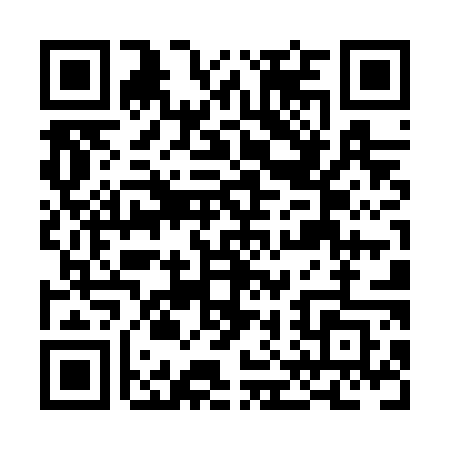 Prayer times for Tomelin Bluffs, Ontario, CanadaWed 1 May 2024 - Fri 31 May 2024High Latitude Method: Angle Based RulePrayer Calculation Method: Islamic Society of North AmericaAsar Calculation Method: HanafiPrayer times provided by https://www.salahtimes.comDateDayFajrSunriseDhuhrAsrMaghribIsha1Wed4:306:061:156:168:2510:002Thu4:286:041:156:168:2610:023Fri4:266:031:156:178:2710:044Sat4:256:011:156:188:2810:065Sun4:236:001:146:198:3010:076Mon4:215:581:146:198:3110:097Tue4:195:571:146:208:3210:118Wed4:175:561:146:218:3310:139Thu4:155:541:146:218:3510:1410Fri4:135:531:146:228:3610:1611Sat4:115:521:146:238:3710:1812Sun4:095:511:146:248:3810:2013Mon4:085:501:146:248:3910:2214Tue4:065:481:146:258:4110:2315Wed4:045:471:146:268:4210:2516Thu4:025:461:146:268:4310:2717Fri4:015:451:146:278:4410:2918Sat3:595:441:146:288:4510:3019Sun3:585:431:146:288:4610:3220Mon3:565:421:146:298:4710:3421Tue3:545:411:146:308:4810:3522Wed3:535:401:156:308:4910:3723Thu3:515:391:156:318:5010:3924Fri3:505:381:156:318:5110:4025Sat3:495:381:156:328:5210:4226Sun3:475:371:156:338:5310:4327Mon3:465:361:156:338:5410:4528Tue3:455:351:156:348:5510:4629Wed3:435:351:156:348:5610:4830Thu3:425:341:156:358:5710:4931Fri3:415:341:166:358:5810:51